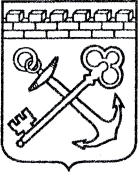 АДМИНИСТРАЦИЯ ЛЕНИНГРАДСКОЙ ОБЛАСТИКОМИТЕТ ПО КУЛЬТУРЕ ЛЕНИНГРАДСКОЙ ОБЛАСТИПРИКАЗ«___»____________2019 г.                                                         №___________________                                                                                                            Санкт-ПетербургОб установлении границ территории и предмета охраны объекта культурного наследия федерального значения «Могила Семенова Сергея Александровича (1893-1942), писателя» по адресу: Ленинградская область, Волховский муниципальный район, Сясьстройское городское поселение, г. Сясьстрой, близ братского захоронения советских воинов, погибших в 1941-1944 гг., по ул. Петрозаводская № 1 еВ соответствии со ст. ст. 3.1, 9.1, 20, 33 Федерального закона                                        от 25 июня 2002 года № 73-ФЗ «Об объектах культурного наследия (памятниках истории и культуры) народов Российской Федерации», ст. 4 закона Ленинградской области от 25 декабря 2015 года № 140-оз «О государственной охране, сохранении, использовании и популяризации объектов культурного наследия (памятников истории и культуры) народов Российской Федерации, расположенных                               на территории Ленинградской области», п. 2.2.1. Положения о комитете по культуре Ленинградской области, утвержденного постановлением Правительства Ленинградской области от 24 октября 2017 года № 431, приказываю:Установить границы и режим использования территории объекта культурного наследия федерального значения «Могила Семенова Сергея Александровича (1893-1942), писателя», расположенного по адресу: Ленинградская область, Волховский муниципальный район, Сясьстройское  городское  поселение, г. Сясьстрой, близ братского захоронения советских воинов, погибших в 1941-1944 гг., по ул. Петрозаводская № 1е (далее – Объект), принятого на государственную охрану Постановлением Совета министров РСФСР от 04 декабря 1974 года № 624, согласно приложению 1 к настоящему приказу. Установить предмет охраны Объекта согласно приложению 2 к настоящему приказу.Отделу по осуществлению полномочий Российской Федерации в сфере объектов культурного наследия департамента государственной охраны, сохранения и использования объектов культурного наследия комитета по культуре Ленинградской области обеспечить:- внесение соответствующих сведений в Единый государственный реестр объектов культурного наследия (памятников истории и культуры) народов Российской Федерации;- копию настоящего приказа направить в сроки, установленные действующим законодательством, в федеральный орган исполнительной власти, уполномоченный Правительством Российской Федерации на осуществление государственного кадастрового учета, государственной регистрации прав, ведение Единого государственного реестра недвижимости и предоставление сведений, содержащихся в Едином государственном реестре недвижимости, его территориальные органы. Отделу взаимодействия с муниципальными образованиями, информатизации и организационной работы комитета по культуре Ленинградской области обеспечить размещение настоящего приказа на сайте комитета по культуре Ленинградской области в информационно-телекоммуникационной сети «Интернет».Контроль за исполнением настоящего приказа возложить на заместителя начальника департамента государственной охраны, сохранения и использования объектов культурного наследия комитета по культуре Ленинградской области. Настоящий приказ вступает в силу со дня его официального опубликования.Председатель комитета							                             В.О. ЦойПриложение № 1к приказу комитета по культуреЛенинградской области от «___» _____________2019 г. № ________________________Границы территории объекта культурного наследия федерального значения «Могила Семенова Сергея Александровича (1893-1942), писателя» по адресу: Ленинградская область, Волховский муниципальный район, Сясьстройское городское поселение, г. Сясьстрой, близ братского захоронения советских воинов, погибших в 1941-1944 гг., по ул. Петрозаводская № 1е1. Текстовое описание границ Границы проходят от поворотной (характерной) точки 1, на северо-восток до поворотной (характерной) точки 2, далее на юго-восток до поворотной (характерной) точки 3, далее на юго-запад до поворотной (характерной) точки 4 и далее на северо-запад до исходной поворотной (характерной) точки 1.2. Карта (схема) границ территории объекта культурного наследия федерального значения «Могила Семенова Сергея Александровича (1893-1942), писателя» (памятник) по адресу: Ленинградская область, Волховский муниципальный район, Сясьстройское городское поселение, г. Сясьстрой, близ братского захоронения советских воинов, погибших в 1941-1944 гг., по ул. Петрозаводская № 1е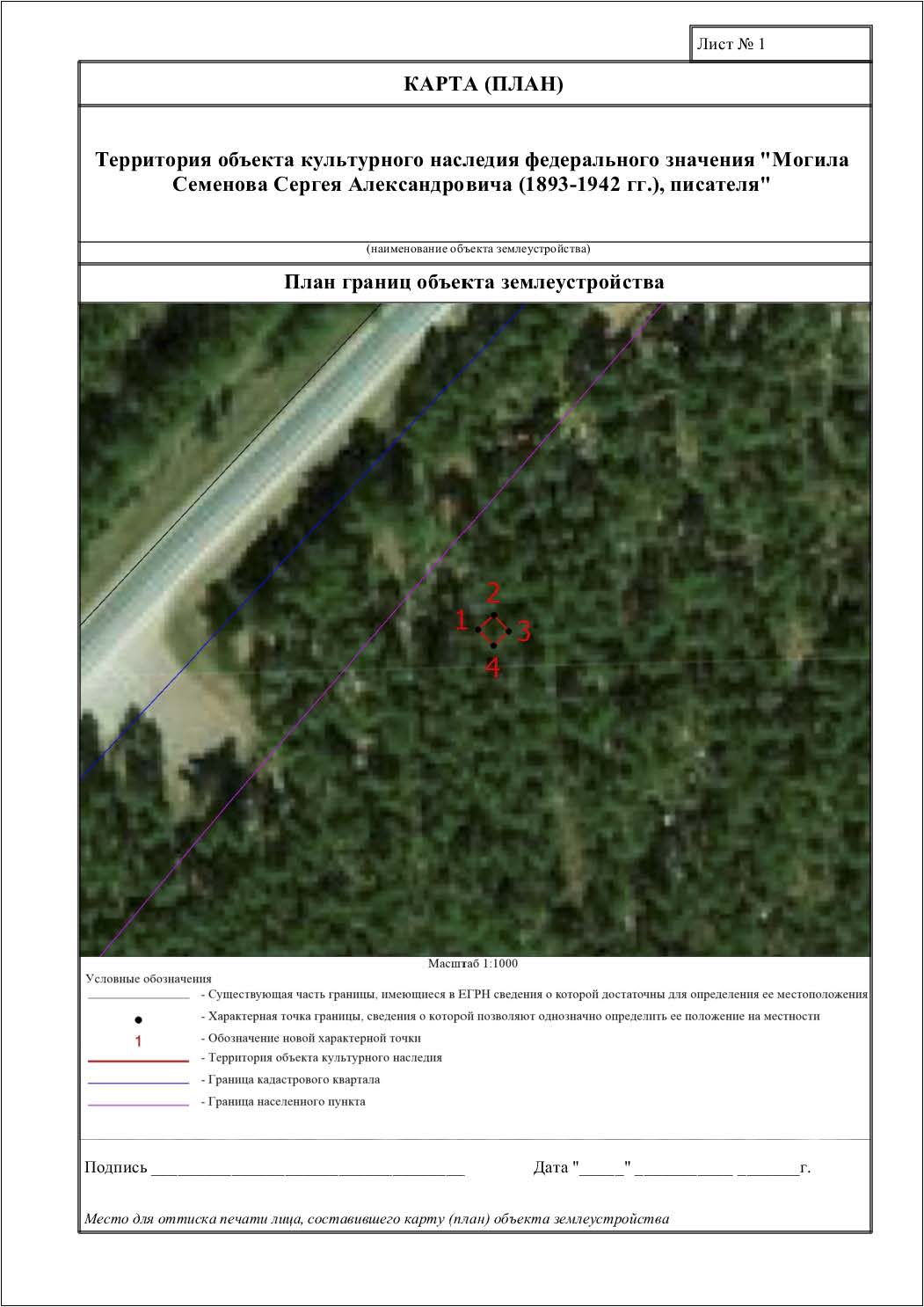 3. Перечень координат поворотных (характерных) точек границ территории объекта культурного наследия федерального значения «Могила Семенова Сергея Александровича (1893-1942), писателя» по адресу: Ленинградская область, Волховский муниципальный район, Сясьстройское городское поселение, г. Сясьстрой, близ братского захоронения советских воинов, погибших в 1941-1944 гг., по ул. Петрозаводская № 1е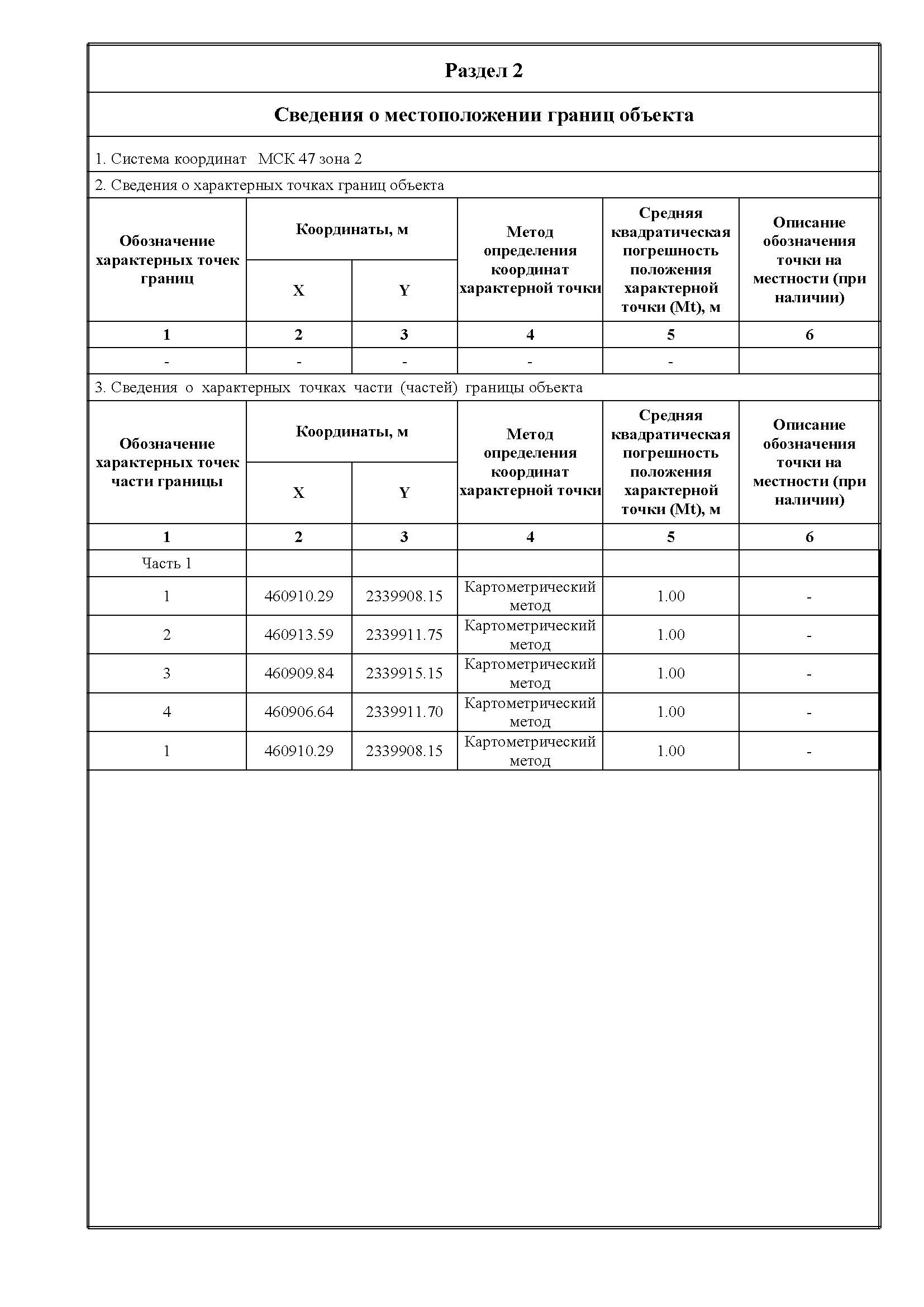 Режим использования территории объекта культурного наследия федерального значения «Могила Семенова Сергея Александровича (1893-1942), писателя» (памятник) по адресу: Ленинградская область, Волховский муниципальный район, Сясьстройское городское поселение, г. Сясьстрой, близ братского захоронения советских воинов, погибших в 1941-1944 гг., по ул. Петрозаводская № 1 е (далее – Объект)На территории Объекта разрешается:- проведение работ по сохранению объекта культурного наследия (меры, направленные на обеспечение физической сохранности и сохранение историко-культурной ценности объекта культурного наследия, предусматривающие консервацию, ремонт, реставрацию, включающие в себя научно-исследовательские, изыскательские, проектные и производственные работы, научное руководство за проведением работ по сохранению объекта культурного наследия, технический и авторский надзор за проведение этих работ);- благоустройство, озеленение, установка малых архитектурных форм, иная хозяйственная деятельность (по согласованию с региональным органом охраны объектов культурного наследия), не противоречащая требованиям обеспечения сохранности объекта культурного наследия и позволяющая обеспечить функционирование объекта культурного наследия в современных условиях, обеспечивающая недопущение ухудшения состояния территории объекта культурного наследия.На территории Объекта запрещается:- строительство объектов капитального строительства и увеличение объемно-пространственных характеристик существующих на территории памятника объектов капитального строительства; проведение земляных, строительных, мелиоративных и иных работ, за исключением работ по сохранению объекта культурного наследия или его отдельных элементов, сохранению историко-градостроительной или природной среды объекта культурного наследия;- установка рекламных конструкций, распространение наружной рекламы;- осуществление любых видов деятельности, ухудшающих экологические условия и гидрологический режим на территории объекта культурного наследия, создающих вибрационные нагрузки динамическим воздействием на грунты в зоне их взаимодействия с объектами культурного наследияПриложение № 2к приказу комитета по культуреЛенинградской области от «___» _____________ 2019 г. № _________________________Предмет охраныобъекта культурного наследия федерального значения                                      «Могила Семенова Сергея Александровича (1893-1942), писателя» по адресу: Ленинградская область, Волховский муниципальный район, Сясьстройское городское поселение, г. Сясьстрой, близ братского захоронения советских воинов, погибших в 1941-1944 гг., по ул. Петрозаводская № 1еПредмет охраны может быть уточнен при проведении дополнительных научных исследований.- территория объекта культурного наследия;- существующая часть границ, имеющиеся в ЕГРН сведения о которой достаточны для определения ее местоположения;- граница кадастрового квартала;- граница населенного пункта;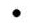 - характерная точка границы, сведения о которой позволяют однозначно определить ее положение на местности;1- обозначение новой характерной точки;№п/пВиды предмета охраны Предмет охраныФотофиксация12341Объемно-пространственное и  планировочное решение территории:местоположение объекта культурного наследия (Ленинградская область, Волховский муниципальный район, г. Сясьстрой, близ братского захоронения советских воинов, погибших в 1941-1944 гг.)историческое пространственное местоположение на территории городского кладбища г. Сясьстрой;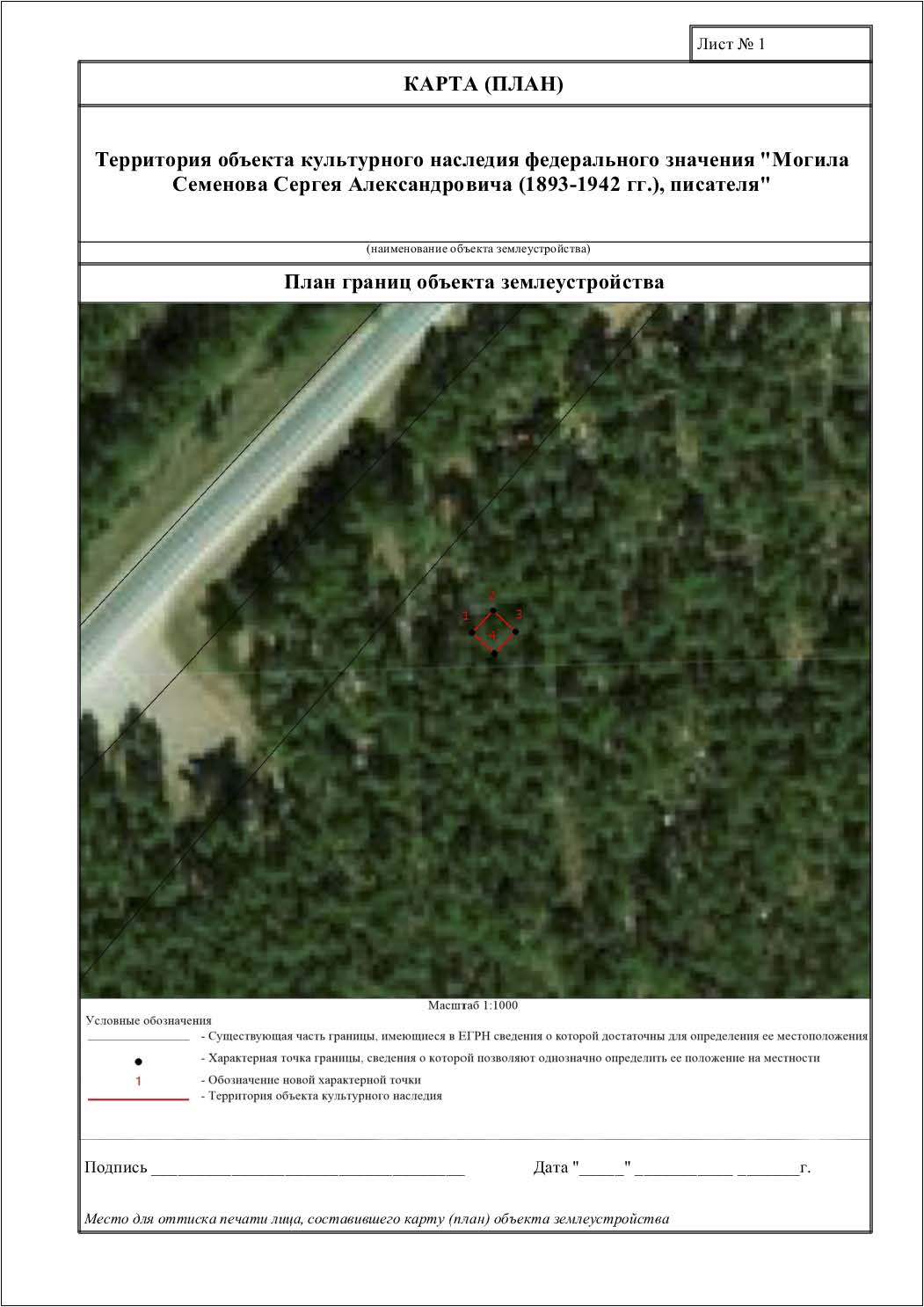 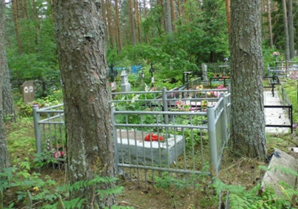 2Объемно-пространственное решение надгробный камень, обнесенный оградой – исторические габариты и конфигурация;мемориальная плита – исторические габариты и конфигурация, материал (камень)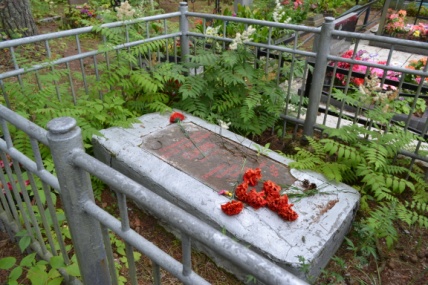 3Конструктивная система:прямоугольное в плане основание с мемориальной плитой;металлическая ограда по периметру захоронения со столбами круглого сечения;3Архитектурно-художественное решение:Ограда – материал (металл). Колористическое решение (серебристая масляная краска);мемориальная плита – материал (камень), текст: «Батальонный комиссар Сергей Александрович Семенов 1893-1942. Сибиряковец. Челюскинец. Писатель. Коммунист», колористическое решение (красная краска)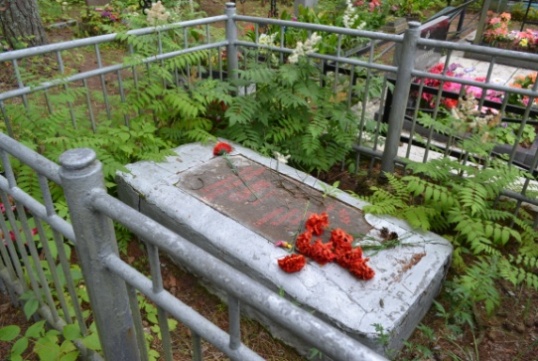 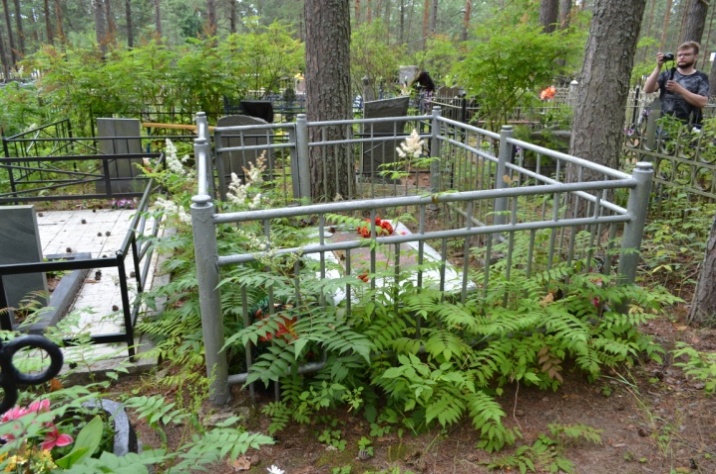 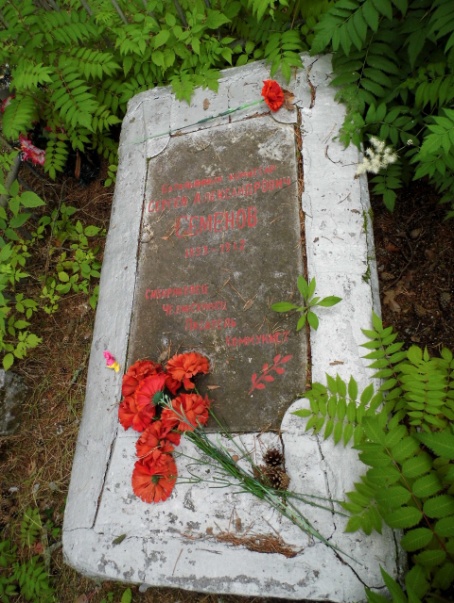 